ИНДИВИДУАЛЬНОЕ ЗАДАНИЕ НА ПЕРИОД ПРАКТИКИСодержание индивидуального заданияРук. практики от колледжа __________ __________ДНЕВНИК ПРОХОЖДЕНИЯ ПРАКТИКИХАРАКТЕРИСТИКА                                                                                          Практикант_____________________________________________________________________________                                                  Продолжительность практики__________________________________________________________За время прохождения практики пропустил _____ дней, из них по уважительной причине _____ дней, по неуважительной причине _____ дней. _______________________________________________________________________________________________________________________________________________________________________________________________________________________________________________________________________________________________________________________________________________________________________________________________________________________________________________________________________________________________________________________________________________________________________________________________________________________________________________________________________________________________________________________________________________________________________________________________________________________________________________________________________________________________________________________________________________________________________________________________________________________________________________________________________________________________________________________________________________________________________________________________________________________________________________________________Руководитель практики от предприятия:__________________________________________Ф.И.О.__________________________________________ДолжностьМ.П.ОТЗЫВоб отчете студента (пишется преподавателем, проверяющим отчет)1. Недостатки в оформлении отчета:2. Получить разъяснение по следующим вопросам при устной защите:3. Выводы (характеристика отчета в целом, соответствие объема отчета программе и недостатка в чертежах)4. Рекомендуемая оценка ________________________________________Рук. практики от колледжа ___________ _________                                                             «___» __________________ 2015 г.Оценка по результатам защиты ___________________________________Подписи членов    комиссии ГБПОУ  Акъярский горный колледж имени И. Тасимова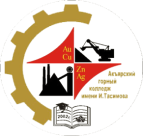 453800, РБ, Хайбуллинский районс.Акъяр, ул.Акмуллы 7/2факс: (347 58) 2 24 01тел.: (347 58) 2 14 44, 2 20 27 http://agk102.ruПУТЕВКА-УДОСТОВЕРЕНИЕВыдано ______________________________________________________ Ф.И.О.Студенту______ курса группы ________специальности  ____________________________________________                                              для прохождения____________________ практики________________________________________________________________Наименование предприятияКалендарные сроки практики:Начало:_______________                             Окончание:_______________                      М.П.ОТМЕТКА ПРЕДПРИЯТИЯДата прибытия студента на предприятие «___» ________________ 2015 г.Направлен _______________________________________________________________________________________________________________________(карьер, шахта, участок, цех, отдел)Приказ № ________________ от «_______» _____________________ 2015 г.Практику окончил «____» _______________ 2015 г. Приказ № ___________                      М.П.Руководитель практики от предприятия__________________________________ДатаЗанимаемаядолжностьСодержание работыПодпись руководителя1.2.3.Зам. директора по УПР__________________ А.Г. ИбрагимовРук. практики от колледжа ______________ _____________